United Memorial Funeral Home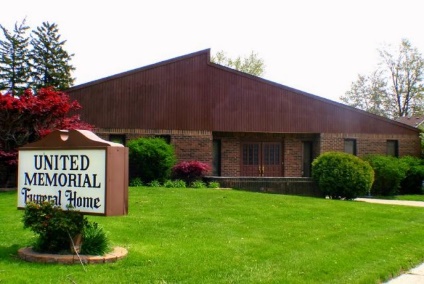 75 Dickinson St.Mt. Clemens, MI. 48043(586)463-8800     fax (586)463-8845  Email:admin@unitedmemorialfh.com
www.unitedmemorialfh.com       	  Cynthia Howell, Funeral Director	Funeral arrangements for: Veodis FernandisFamily Hour: Saturday, February 5, 2022 9:30 a.m.		Calvary Missionary Baptist Church		67 Southbound Gratiot, Ave. 		Mount Clemens, MI. 48043Funeral: Saturday, February 5, 2022 10:30 a.m.		Calvary Missionary Baptist Church		67 Southbound Gratiot, Ave. 		Mount Clemens, MI. 48043Burial: Clinton Grove Cemetery